Escape From BatterseaLevel Design Test / Ubisoft Singapore / Harry LuckSummaryThe level I decided to create is based during a WWII era Battersea Power Station that has been converted for military purposes.  It has been partially destroyed and a plane crashes into the side of the building.The player will need to find a way out after parachuting off target through the roof and landing in a supply area of the building.The main focus was acrobatic navigation.  There is plenty of opportunity for NPC enemies in the location I have designed, but I decided to focus on the navigation for the test.NotesThe 3D layout is complete but is missing some architectural elements (a roof for example), but all gameplay elements are there and any key architecture has been taken into account.The Max file is organised into layers, one of which contains a first revision of the level.  I decided to rebuild it because it wasn’t clean enough and as easy to organise.  However, I thought I’d leave it in there for you to take a look at if you wished to do so.WalkthroughPart 1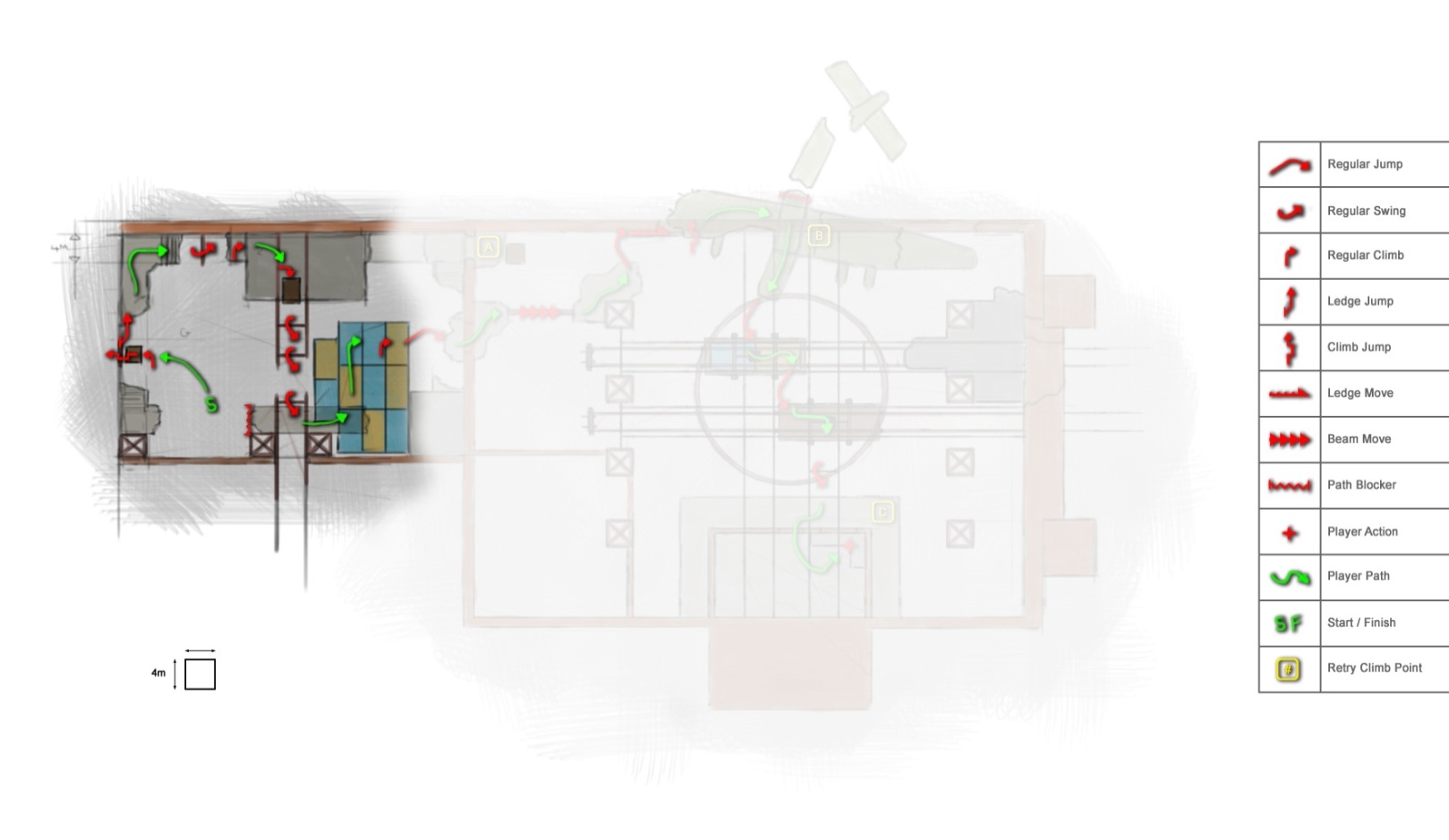 The player parachutes through an opening in the roof and lands in a cargo/supply areaAfter climbing to the top of a small office roof he must swing to an apparent exitWhen he swings to the third swing, it breaks and makes him fall to a platform belowThe platform he lands on is broken.  However, the player can drop down to some containers stored belowBy climbing the containers he can then jump over to a broken floor to reach the next roomPart 2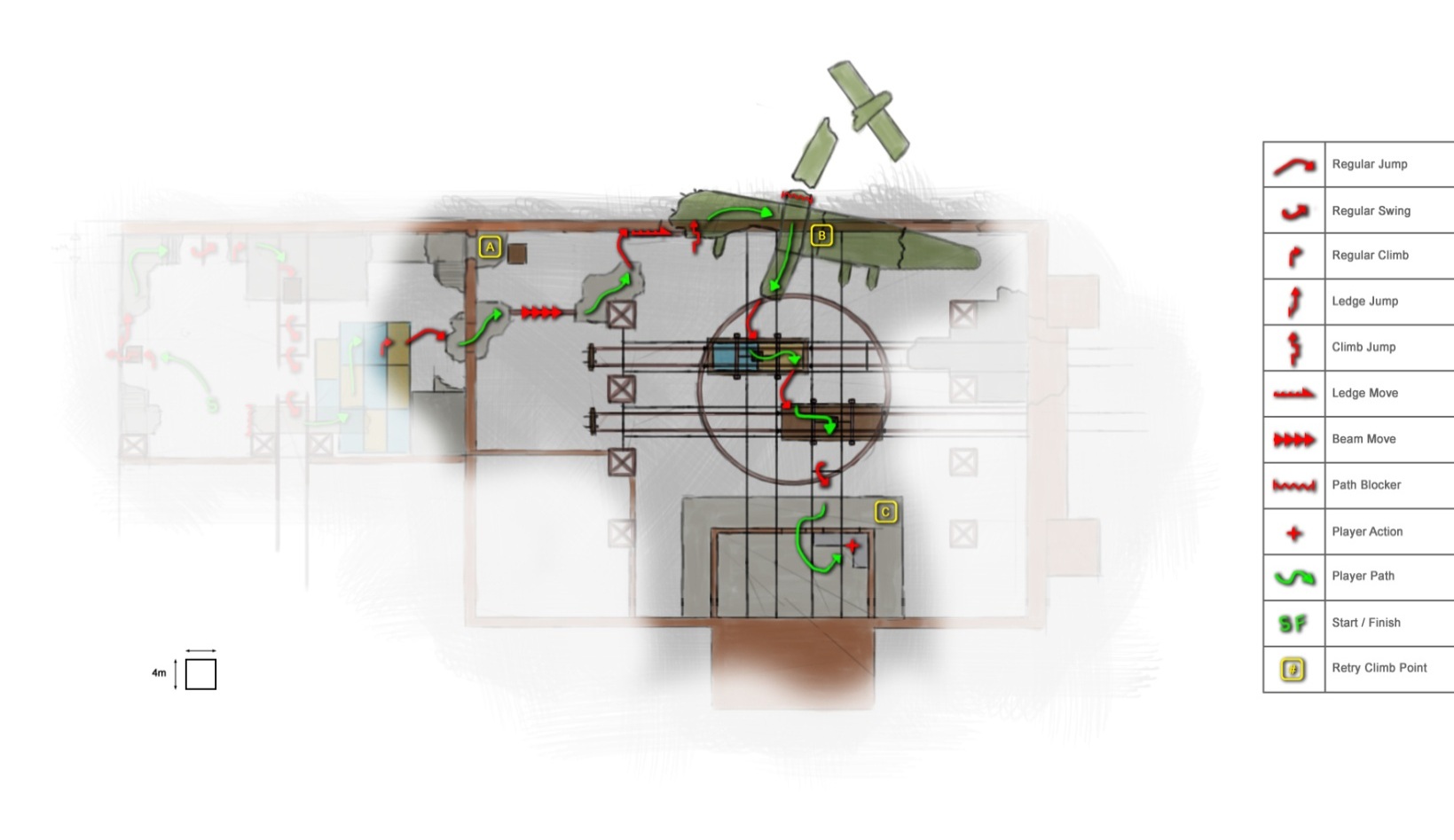 The player moves into the main supply area of the building containing a rotating train car platform, a crane system for lifting the train cars and several actual train carsAfter crossing a narrow beam high above the ground, a plane smashes into the side of the building further preventing direct access for the player to reach his exitThe player must use broken parts of the wall to shimmy to the plane and then pull himself up onto the wingUpon reaching the top of the plane the left wing breaks, creating a way back up if the player fallsFrom this position the player can see a way up to one of the main chimneys through the wreckage but cannot reach them with the trains in their current positionThe player jumps across the two suspended train cars to reach the control room for the cranesPart 3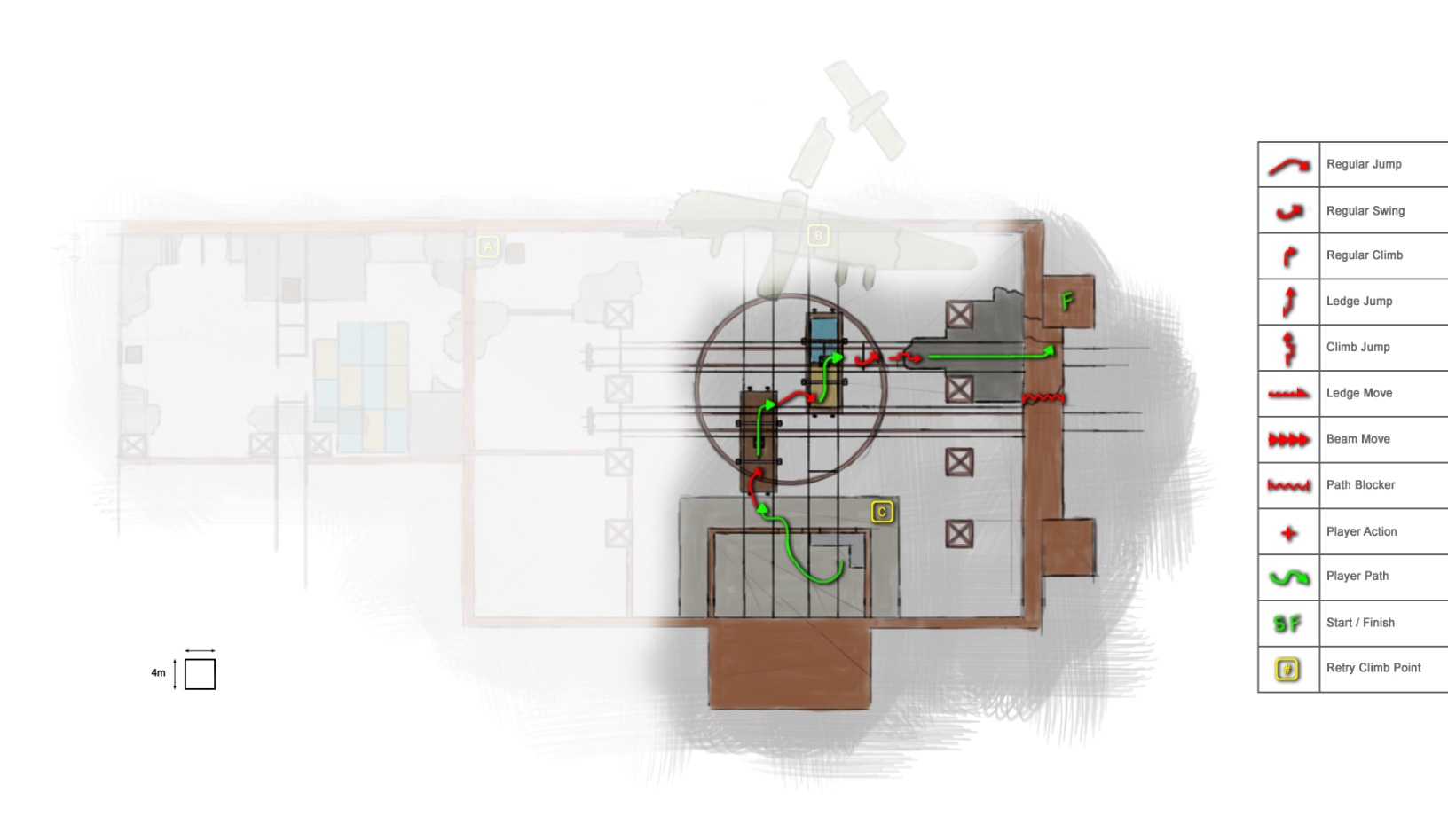 After landing on the platform the player must go into the control room and rotate and alter the heights of the two suspended train carsWhen the player lands, some rubble will fall that creates a way back up to the control room area directlyOnce the train cars have been moved and rotated to the correct positions the player will be able to reach themAfter jumping across the train cars again, the player will now be able to reach the floor area he was unable to reach previouslyFrom here the player must run to the outside of the building to the chimney as the floor begins to crumble beneath his feetMechanicsI have added 2 mechanics to the list already provided in the tests guidelines.  They are both movement related.A ledge jump allowing the player to jump to another ledge or land on a platform either side of him.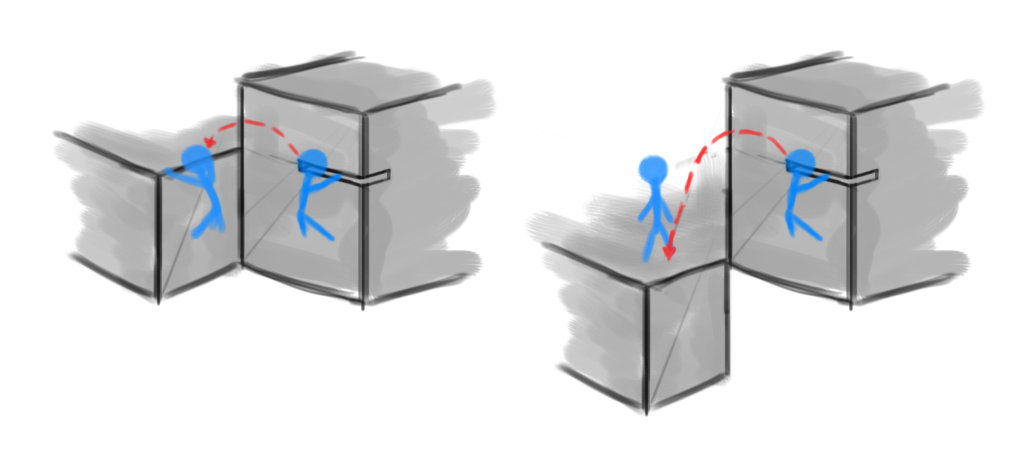 A ledge to ledge vertical jump allowing the player to gain more vertical distance from a ledge stance as long as his feet are on something solid.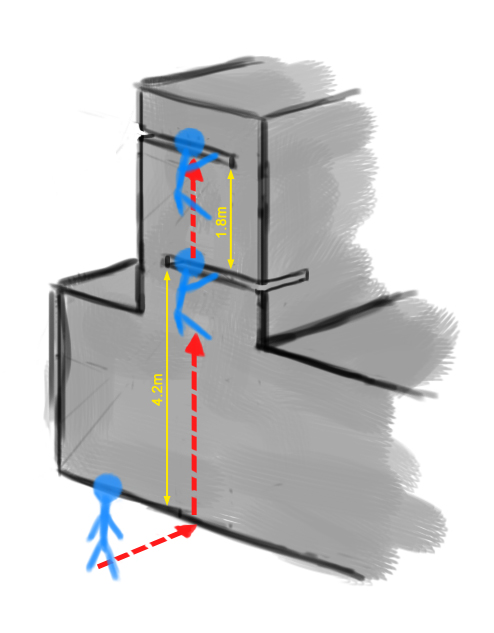 ReferencesBattersea Power StationA brilliant and iconic landmark of London that is perfect for the time period and setting of the war.  Has lots of interior space to use both vertically and horizontally.http://en.wikipedia.org/wiki/Battersea_Power_StationJunkers Ju 390A huge WWII German transport/recon/bomber plane.  Is large enough to allow the player character a comfortable amount of room to move around on it.http://en.wikipedia.org/wiki/Junkers_Ju_390Rotating Railway PlatformA simpler version of the image below that allows train cars to be decoupled, rotated and moved to another train/track.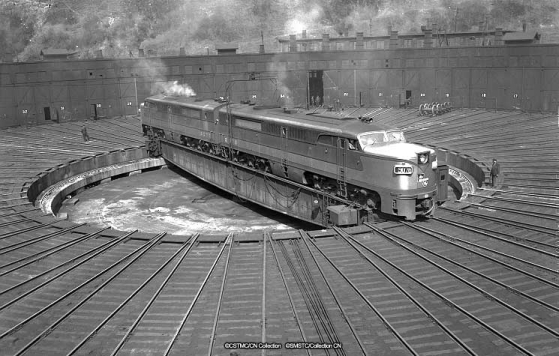 Gantry CraneAn overhead crane system for lifting and moving cargo in an interior space.http://en.wikipedia.org/wiki/Gantry_crane